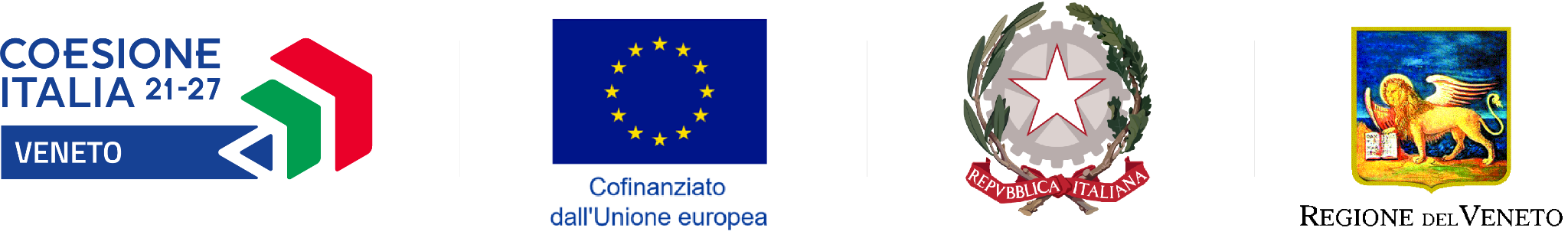 ALLEGATO B1RELAZIONE TECNICO-ILLUSTRATIVA DEL PROGETTODATA 						  FIRMA DIGITALE DEL LEGALE RAPPRESENTANTE1. DESCRIZIONE DEL PROGETTODescrivere il progetto d’impresa, articolando il testo nei seguenti punti:CARATTERISTICHE RELATIVE AL POTENZIALE BENEFICIARIOA.1 Localizzazione intervento:A.2 Nome, tipologia e classificazione della struttura ricettiva, capacità ricettiva, dotazioni e prodotti/servizi attualmente disponibili ai turisti:A.3 Rilevanza della componente giovanile: impresa costituita da giovane imprenditore (età < 35 anni compiuti alla data di presentazione della domanda) e/o femminile con riferimento a:- titolare nel caso di ditte individuali- socio/soci che detengono la quota di maggioranza nel caso di società; se il socio/soci che detiene/detengono la quota di maggioranza non sono persona fisica ma giuridica sarà considerata l’età del legale rappresentante dell’impresa richiedente;- legale rappresentante nel caso di cooperative A.4 Specificare se il soggetto proponente (ove sia tenuto) ha conseguito il rating di legalità:A.5 Specificare se la struttura ricettiva aderisce alla Carta dei Servizi delle Ville Venete o è iscritta al catalogo dell’Istituto Regionale delle Ville Venete:A.6 Per soggetti proponenti le cui strutture ricettive siano insediate nei comuni montani così come individuati dalla l.r. n. 25/2014 (Allegato C al presente bando) specificare se:ha un’altimetria compresa tra 800 e 1200 mt slm;ha un’altimetria compresa tra 1201 e 1700 mt slm;ha un’altimetria superiore a 1701 e 2000 mt. slm;ha un'altimetria superiore a 2000 mt. SlmA.7 Possesso al momento della domanda di almeno una certificazione ambientale o di turismo sostenibile ad esempio ISO 14001 EMAS GSTC ecc. (allegare eventuale documentazione)DESCRIZIONE DEL PROGETTO: OBIETTIVI, COERENZA CON LE FINALITA’ DEL BANDO, TIPOLOGIE DI INTERVENTI, RISULTATI ATTESIB.1 Miglioramento e innovazione della struttura ricettiva attraverso investimenti coerenti con le finalità del bando:a)  interventi per la riduzione dell’impatto ambientale e del consumo di risorse (energia acqua) per l’utilizzo di fonti energetiche alternative e per l’ammodernamento strutturale e tecnologico orientati alla piena sostenibilità ambientale:b) interventi di innovazione digitale ed ecologica dell’impresa: c) interventi per favorire la piena accessibilità delle strutture ricettive e l’innovazione di prodotto e processo:d) il progetto COMPORTA, in caso di interventi strutturali, un ulteriore consumo di suolo? Barrare l'opzione che interessa NO  SI    In caso di risposta positiva è necessario prevedere il recupero di una uguale superficie impermeabilizzata in area diversa. Descrizione: ............B.2 Progetti che consentono il passaggio di classe energetica della struttura ricettiva. La verifica pone a confronto la classificazione posseduta e dichiarata (allegare APE attuale) al momento della presentazione della domanda con quella descritta nel progetto come risultato atteso:B.3 Percentuale spesa ammissibile sul totale progetto per interventi finalizzati a garantire una migliore accessibilità della struttura ricettiva:B.4 Capacità di creazione di nuovi prodotti e/o servizi per il turista attraverso le tipologie di interventi previsti dal presente bando in coerenza con gli ambiti tematici e le traiettorie individuate nella strategia di specializzazione intelligente (S3) - le traiettorie relative a Smart Living Energy e a Destinazione Intelligente.B.5 Grado di coerenza del progetto con i prodotti principali e complementari previsti dal Destination Management Plan di riferimento:B.6 Adesione alla data di pubblicazione del bando a uno dei club di prodotto finanziati con il POR FESR 2014-2020B.7 Imprese che prevedono attraverso il progetto di conseguire una o più delle seguenti certificazioni:di sicurezza OHSAS 18001di qualità ISO 9000ambientale ISO 14001ambientale EMASturismo sostenibile GSTCB.8 Invarianza/miglioramento delle prestazioni ambientali (l’investimento materiale comporta il miglioramento per unità di prodotto e/o servizio delle prestazioni ambientali)B.9 Progetto in linea con la macro strategia EUSAIR o con la strategia EUSALPS2. CRONOPROGRAMMA DEL PROGETTODescrivere:tempi di realizzazione di ciascuna fase di sviluppo del progetto oggetto dell’impresa/prodotto seguendo lo schema seguente:3. PIANO OPERATIVO-ECONOMICO-FINANZIARIODescrivere:liquidità (mezzi propri e/o di terzi) in relazione agli investimenti; sostenibilità del progetto nel futuro; correlazione tra obiettivi, attività, mezzi e tempi di realizzazione del progetto: 